FACULTY OF ECONOMICS AND FINANCE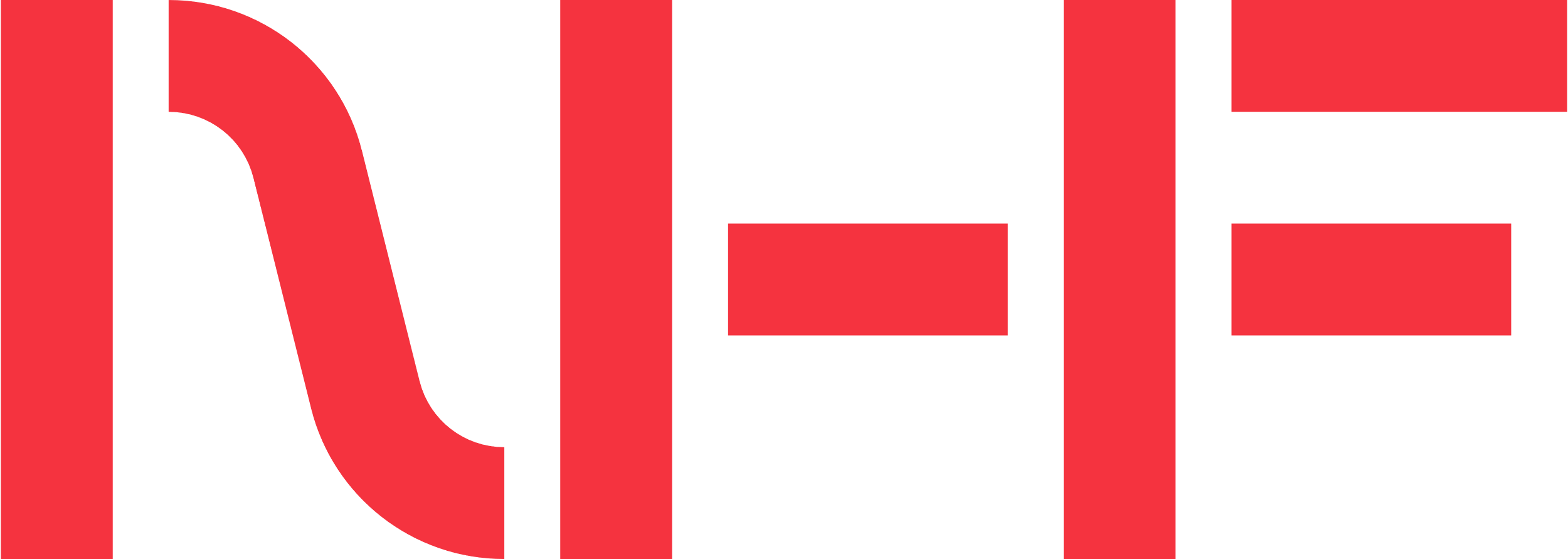 UNIVERSITY OF ECONOMICS IN BRATISLAVADEAN´S OFFICE – DEPARTMENT FOR RESEARCH AND DOCTORAL STUDIES _______________________________________________A REQUEST FOR A STUDY PAUSEdoctoral student:year of study:form of study:supervisor:I request a study pause due to: *......................................................................................Within the programme:...............................................................................................................................Indicate the university or organisation where you will be based:..........................................................................................................................................................................................................................................................................................................................................................................................Date of the study pause: from .............................. to ...................................The application must be accompanied by a letter of acceptance from the host organisation.Bratislava, on.....................................                                                                                                 signature of the doctoral studentStatement and signature of the supervisor:                             ...................................................................Statement and signature of the head of the department:     ...................................................................Statement and signature of the Vice-Dean for Research and Doctoral Studies:                                                                .................................................................... ________________________________________________________________________*specify Erasmus, international mobility, international research mobility, international internship, etc.